                                    ALLEGATO B)Ufficio Servizi Sociali Comune di Marciana MarinaOGGETTO: DOMANDA DI CONTRIBUTO AD INTEGRAZIONE DEL CANONE DI LOCAZIONE L.431/98-ANNUALITA’ 2022-DA PRESENTARE ENTRO IL 30/06/2022 A PENA DI ESCLUSIONEIl/la	sottoscritto/a						 nato/a a 			il          /         / 	residente a Marciana Marina in via/piazza 				n.     cell. 		e.mail 		C.F. 			presa visione del Bando di concorso per ottenere i contributi ad integrazione dei canoni di locazione, ai sensi dell’art.11della legge 9 dicembre 1998 n. 431-ANNO 2022CHIEDEper il proprio nucleo familiare l’assegnazione del contributo ad integrazione dei canoni di locazione per l’anno 2022 e a tal fine, consapevole delle sanzioni penali previste in caso di dichiarazioni mendaci, così come stabilito dagli artt.75 e 76 del D.P.R. n.445 del 28.12.2000,DICHIARAdi  essere  residente  nel  Comune  di   Marciana Marina,  Via 	n. 	;di essere cittadino italiano; oppure:di essere  cittadino  di uno  Stato  aderente  all’Unione Europea: 	(indicare cittadinanza);oppure:di    essere    cittadino    di    uno    Stato    non    aderente   all’Unione   Europea 	 regolarmente    soggiornante     titolare     di     titolo     di     soggiorno     di     seguito     indicato tipo 	n. 	rilasciato da 		in data  	e valido fino al ________;che il proprio nucleo familiare (ESCLUSO IL DICHIARANTE) è così composto:di avere a carico n. 	figli;che   nel   proprio   nucleo   anagrafico   sono  presenti  n. 	_ persone ultra settantenni;che	nel	proprio	nucleo	anagrafico	sono	presenti	n. persone minorenni; di  avere  situazione  di  morosità  in  atto  (  SI  )  o  (  NO  )  (barrare  la  casella  che  interessa);di  avere  procedura  di  sfratto  avviata  (  SI  )  o  (  NO  )  (barrare  la  casella  che  interessa);presenza di almeno un componente in carico ai servizi sociali (SI) o (NO) (barrare la casella che interessa);di essere parte di nucleo familiare nel quali risultino soggetti verso i quali sia stata attivata procedura di cassa integrazione (C.I.G.) o licenziamento nei 24 mesi precedenti alla data di pubblicazione del bando.che nell’alloggio sono residenti i seguenti altri nuclei familiari oltre a quello indicato:-se si, indicarne la composizione: 	he nel proprio nucleo anagrafico sono presenti n. 	persone disabili con invalidità accertata;che, ai fini dell’inserimento nelle fasce di reddito per la conseguente determinazione del contributo, l’attestazione ISEE in corso di validità, redatta ai sensi del D.P.C.M. n.159 del 05.12.2013, relativa al proprio nucleo familiare è la seguente:valore ISE pari a € ___________valore ISEE pari a € 	;oppure	D.S.U.	n.	 		del 	;– l’assenza di titolarità, da parte di tutti i componenti il nucleo familiare, di diritti di proprietà, usufrutto, uso e abitazione su alloggio adeguato alle esigenze del nucleo familiare, ubicato a distanza pari o inferiore a 50 chilometri dal Comune di Capoliveri, come specificato nei parametri di cui alla lett.d1) dell’Allegato A) alla L.R.2/2019;- l’assenza di titolarità, da parte di tutti i componenti il nucleo familiare, di diritti di proprietà, usufrutto, uso e abitazione su immobili o quote di essi ubicati su tutto il territorio italiano o all’estero, ivi compresi quelli dove ricorre la situazione di sovraffollamento, il cui valore complessivo sia superiore a 25.000,00 euro.oppure: il nucleo richiedente è proprietario di un solo immobile ad uso abitativo e ricorrono leseguenti fattispecie (indicare casistica e documentazione attestante la condizione dichiarata):- coniuge legalmente separato o divorziato che, a seguito di provvedimento dell’autorità giudiziaria, non ha la disponibilità della casa coniugale di cui è proprietario;-alloggio dichiarato inagibile da parte del comune o altra autorità competente;-alloggio sottoposto a procedura di pignoramento a decorrere dalla data di notifica del provvedimento emesso ai sensi dell’art. 560 c.p.c;–	il non superamento del valore del patrimonio mobiliare non superiore ad Euro 25.000,00.-	il non superamento del limite di 40.000,00 euro di patrimonio complessivo.Il patrimonio complessivo è composto dalla somma del patrimonio immobiliare e dal patrimonio mobiliare, fermo restando il rispetto dei limiti di ciascuna componente;- i soggetti con ISE uguale a € 0,00 oppure di importo inferiore al canone annuo di locazione pagato, ai sensi dell’art.1 del bando, devono barrare le caselle che individuano la propria situazione e compilare i relativi spazi:assistenza da parte del Servizio Sociale.sostentamento economico da parte di un soggetto terzo, per consentire il regolare pagamento del canone (in tal caso compilare ed allegare, obbligatoriamente, la dichiarazione dell’atto notorio circa la fonte di sostentamento);ALTRI CONTRIBUTI-di non beneficiare di alcun contributo pubblico, erogato in qualsiasi forma, a titolo di sostegno alloggiativo da un qualunque Ente;oppure-di beneficiare del contributo alloggiativo erogato da:	per il seguente importo: €  	– CONTRATTO DI LOCAZIONE-di essere titolare del contratto di locazione del seguente alloggio adibito ad abitazione principale, corrispondente alla residenza anagrafica:-Dati del proprietario o ragione sociale:Cognome e Nome  	-Tipologia di contratto: (Indicare la tipologia)( 4+4 )  	(3+2)  	altre tipologie 	Canone ANNUO da contratto riferito al 2022 (conteggiare dodici mensilità escluse spese di condominio ed altre accessorie): € 	-Metri quadri dell’unità abitativa (calcolati con le regole della normativa vigente per la tassa sui rifiuti, TARI)mq 	– di essere consapevole che l’eventuale contributo, concesso ai sensi del presente bando, non potrà eccedere la misura massima corrispondente all’importo del canone versato ed in ogni caso non potrà mai essere inferiore a 200,00 euro (delibera G.R.T. 402/2020);11– di impegnarsi, qualora risultasse beneficiario del contributo, inserito in graduatoria definitiva, a presentare al protocollo comunale o all’ufficio servizi sociali (anche inviandola via mail a d.smordoni@comune.marcianamarina.li.it) la documentazione attestante il pagamento dei canoni di locazione relativa all’anno 2022, entro il 15.01.2023;-Di essere consapevole che in caso di mancata consegna dei giustificativi mensili di pagamento, il contributo sarà calcolato esclusivamente su quelli presentati;-di allegare i seguenti documenti (barrare le caselle che interessano):-copia del documento di identità in corso di validità del richiedente;-copia del titolo di soggiorno in corso di validità del richiedente;-copia del contratto di locazione regolarmente registrato;-copia del pagamento dell’ultima registrazione valida del contratto di locazione;-la documentazione attestante il pagamento dei canoni di locazione, relativa all’anno 2022, disponibile fino alla presentazione della domanda;12– Di essere consapevole che la presente domanda, debitamente firmata e compilata in ogni sua parte pena l’esclusione dal bando, deve pervenire al protocollo dell’Ente improrogabilmente entro il 30/6/2022 a pena di esclusione;  13– di indicare i dati leggibili, utili per la liquidazione dell’eventuale contributo:codice IBAN del conto corrente bancario o postale (scrivere in maniera chiara e leggibile):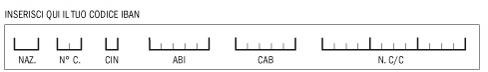 14-di  esprimere  il  consenso   al  trattamento   ed   alla   comunicazione   dei  dati  personali   per  le finalità sopra descritte.Data 	Firma 	nome e cognomedata di nascitarapporto di parentelaprofessione